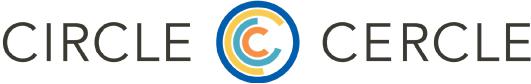 Programme national de mentorat du CCLSChapitre du QuébecFormulaire d’engagement et de confidentialitéBienvenue à l’autoréflexion – le début de votre cheminement dans le cadre du Programme national de mentorat du CCLS, Chapitre du Québec.Veuillez prendre un peu de temps pour examiner ces questions, réfléchir sur vous-même et confirmer que vous êtes prêt ou prête à vous engager dans une relation de mentorat
En acceptant le rôle de mentor(e) ou de mentoré(e), je m’engage à avoir pris connaissance du manuel du programme de mentorat, chapitre du Québec, notamment les rôles et responsabilités, ainsi que des outils y afférent.Pendant l’ensemble de cet accompagnement, je m’engage à respecter ces responsabilités, à définir conjointement un calendrier et répondre présent à chacune de ces dates et horaires.Ce partenariat est basé sur l’authenticité de la relation, et la création d’un espace de sécurité et de confidentialité satisfaisant pour les deux partenaires.Pendant la première rencontre formelle, je m’engage à formaliser la relation de mentorat et à établir des objectifs spécifiques en partenariat entre le mentor(e) et le mentoré(e). Je m’engage à les respecter, et si besoin les faire évoluer selon le contexte et l’évolution des personnes.Afin de garantir cet espace de confiance et de sécurité dans la relation de mentorat, je m’engage à ce que tout ce qui est discuté, porté à ma connaissance pendant l’ensemble de ce partenariat, ou ce que je peux conclure de mes observations soit gardé confidentiel.Je m’engage donc à maintenir la pleine confidentialité pendant l’ensemble du programme :Nom et signature du (de la) mentor(e) : Nom et signature du (de la) mentoré(e) : Date : Ce document est un document partagé entre mentor(e) et mentoré(e) et n’est pas soumis au chapitre québécois du CCLS.N’hésitez pas à nous transmettre vos questions, commentaires ou avis à : mentorat.chapitrequebec@gmail.com